Roseberry Primary School Working Long term Map 2016 - 2017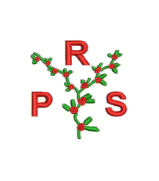 Year 5  Aut 1Aut 2Spr 1Spr 2Sum 1Sum 2Topic QuestionTopic QuestionWhat is it like to be an astronaut? Who is your shadow?Why did the Anglo Saxons think the Vikings were vicious? Are changes always good?Who do you support - Athens or Sparta? Why are people going abroad for their holiday?NC CoverageNC CoverageEarth and Space(science objectives)Name and locate countries, cities, regions and features of UK using Shadow (Michael Morpurgo) as a stimulus – child from Pakistan loves Manchester United.The Viking and Anglo-Saxon struggle for the Kingdom of England. Viking raids and invasionAnglo-Saxon laws and justiceLifecycles in animalsUse fieldwork to observe animals in different stages of life cyclesVegetation beltsAncient Greece focus combined with myths and legendsName and locate countries, cities, regions and features of UKProperties and change of materialsBiomesBritish ValuesSMSCBritish ValuesSMSCuse of imagination and creativity in their learningUnderstanding and appreciation of the wide range of cultural influences that have shaped their own heritage(Battles in today’s world between countries – Chn’s question)Understanding and appreciating different cultures and beliefsunderstanding of the consequences of their behaviour and actionsUnderstanding and appreciating different cultures and beliefs (through English)Understanding and appreciating different cultures and beliefsSense of enjoyment and fascination in learning about themselves, others and the world around themBritish ValuesSMSCBritish ValuesSMSCability to be reflective about their own beliefs, religious or otherwise, that inform their perspective on life and their interest in and respect for different people’s faiths, feelings and valuesability to be reflective about their own beliefs, religious or otherwise, that inform their perspective on life and their interest in and respect for different people’s faiths, feelings and valuesUnderstanding and appreciating different cultures and beliefsunderstanding of the consequences of their behaviour and actionsUnderstanding and appreciating different cultures and beliefs (through English)Understanding and appreciating different cultures and beliefsSense of enjoyment and fascination in learning about themselves, others and the world around themNational curriculum coverage (area and unit)ScienceWorking Scientifically Forces  (gravity/air resistance)Earth and SpaceWorking Scientifically Life Cycles (Humans)How are we born? (Chn’s question)Working Scientifically Forces (water resistance/pulls and pushes)Working Scientifically Life Cycles of plants/animalsLiving Things and Habitats Working Scientifically Properties and changes of materials.(separating mixtures)National curriculum coverage (area and unit)ComputingE-safety - raising awarenessComputing: Let’s Change the WorldE-safety: Communicating on-line and images.Computing: Website DesignersE-safety: Password privacyComputing: News RoomE-safety: How to be safe online.Computing: Interactive Art Exhibition & CarsE-safety: CyberbullyingComputing: Code BreakersE-Safety: Copy right?    Digital footprint.National curriculum coverage (area and unit)HistoryAnglo Saxons and VikingsStudy of Ancient GreeceNational curriculum coverage (area and unit)GeographyName and locate countries, cities, regions and features of UKLand use Distribution of natural resourcesUse 4 and 6 grid references. Using field to record and explain ideas.Vegetation beltsDistribution of resources on landUnderstand longitude, latitude, equator, hemisphere, tropics, polar circles and time zones National curriculum coverage (area and unit)Art Learn about Great Artists/Painting(Peter Thorpe) Drawing and designers (building rockets)DrawingDesign products fit for purposeDrawing – still/real lifeUse sketch books to collect, record, review, revisit and evaluate ideas.Drawing and paintingNational curriculum coverage (area and unit)DTUnderstand how events and people in DT have shaped the world. Draw annotated sketches and cross sectionsHorticulture.National curriculum coverage (area and unit)MusicUse voice and instruments, improve and compose music. Listen with attention and detail.Listen with attention and detail, perform with control and expression solos and ensembles. Use voice and instruments, improve and compose music. Listen with attention and detail.Use staff notation Developing compositions, playing instrumentsDevelop and understand a range of music including great musicians and composers. Listen to real life and recorded musicNational curriculum coverage (area and unit)PENet/Wall GamesGymnasticsDanceInvasion Games Striking and FieldingAthleticsNational curriculum coverage (area and unit)RE Buddhism creation storyfounders/leaders/key peopleHow do we know about the Christmas story?Buddhism places of worship and important textsHow do betrayal and loyalty feature in the Easter story?Buddhism Important ceremonies/ festivalsWhat food, drink and leisure are important to Buddhists and why?Visits, visitors and enrichmentVisits, visitors and enrichmentBede WorldBillingham Ecology ParkBuddhist MonkGreek DaySaltburn/Redcar BeachEnglish English Newspaper reports Recounts Adventure Stories/Film narrativeAutobiographyStories from other culturesClassic fiction (Christmas)Information textExplanation text (Topic)Letters Play scriptsNarrative poemsDiary entryDiary Entries/RecountsDescriptive PoemsMathsMathsRelative Distance Reading scales Venn diagramsStatistics Measures (boat making)Venn DiagramsShapesConverting measures Statistics Timelines3D shapes/netsReading graphs (temperatures/mst pop time to visit)FrenchFrenchSpaceMa familleDescribing charactersLa GreceLes vacances/ Le tempsAssessment FocusAssessment FocusScience/ArtGeog/MusicHistory/DTScience/REHistory/ArtGeog/RE